Inicio del módulo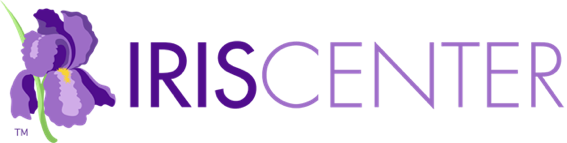 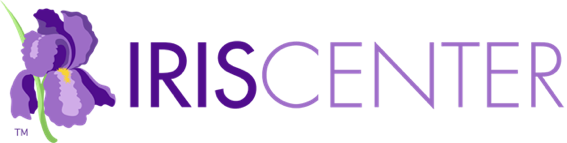 Descripción del módulo: Este módulo describe las ventajas de incluir a alumnos con discapacidad cognitiva importante en las aulas de educación general. También ofrece información sobre cómo los maestros pueden planificar y enseñar a estos alumnos en aulas inclusivas (tiempo estimado de finalización: 2 horas).Ciclo de STAR Legacy Relacionado con este móduloEnlace: Módulo de certificado de desarrollo profesionalEnlace: KahootEnlace: Esquema del móduloVideo de ayuda: Navegar por un módulo STAR Legacy de IRISEnlace: IRIS y la teoría del aprendizaje de adultosMapa de contenidos integralRetoVídeo: Conozca a Ethan. Ethan es un alumno de tercer grado con discapacidad cognitiva importante. Ethan conoce algunas letras y números, habla utilizando una o dos palabras a la vez y le encanta todo lo que tenga que ver con trenes... He aquí un reto para usted:¿Por qué se debe incluir a los alumnos con discapacidad cognitiva importante en las aulas de educación general?¿Cómo pueden los maestros planificar y enseñar mejor a los alumnos con discapacidad cognitiva importante en aulas inclusivas?Reflexiones iniciales¿Por qué se debe incluir a los alumnos con discapacidad cognitiva importante en las aulas de educación general?¿Cómo pueden los maestros planificar y enseñar mejor a los alumnos con discapacidad cognitiva importante en aulas inclusivas?Perspectivas y recursosObjetivos del móduloReconocer el valor de la educación inclusiva para los alumnos con discapacidad cognitiva importante.Explicar la importancia del acceso al currículo de educación general para todos los alumnos.Comprender los tipos de servicios y apoyos que pueden utilizarse para apoyar a los alumnos con discapacidad cognitiva importante.Describir estrategias para abordar las necesidades de instrucción y comunicación de los alumnos con discapacidad cognitiva importante en entornos inclusivos.Página 1: Alumnos con discapacidad cognitiva importanteLos alumnos identificados como con discapacidad cognitiva importante tienen una o más discapacidades que afectan significativamente a su...¿Sabía usted que...? [viñetas]Para su informaciónAlumnos que aprenden en entornos inclusivos [gráfica]Lo que la investigación demuestraAudio: Diane Ryndak explica por qué la inclusión es importante para los alumnos con discapacidad cognitiva importantePágina 2: Inclusión en las políticas y en la prácticaAunque es importante que los alumnos con discapacidad estén físicamente presentes en el aula de educación general, el concepto de inclusión significativa va mucho más allá...Valores fundamentales [tabla con valores fundamentales y definiciones] Lo que dice la leyPara su información¿Sabía usted que...? [viñetas]Altas expectativas [desplegables con principios y prácticas]Vídeos: Entrevistas a padres y maestrosLo que la investigación demuestraRetomando el retoCaja de herramientas del educador [enlaces]Página 3: Acceso al plan de estudios de educación generalTodos los maestros deben comprender lo que sus alumnos necesitan aprender... Términos claveCriterios de contenido frente a normas de desempeño alternativo [tabla con ejemplos]Normas de desempeño alternativo frente al currículo alternativo¿Sabía usted que...?Audio: Jessica Bowman explica la diferencia entre el plan de estudios de educación general y un plan de estudios alternativo para alumnos con discapacidad cognitiva importante.Para su informaciónRetomando el retoCaja de herramientas del educador [enlaces]Página 4: Objetivos, servicios y ayudasPara que los alumnos con discapacidad cognitiva importante tengan éxito en entornos inclusivos...Objetivos educativos [desplegables con consideraciones sobre el aprendizaje para la educación inclusiva]Servicios y ayudas [tabla con servicios/ayudas, definiciones y ejemplos]Retomando el retoCaja de herramientas del educador [enlaces]Página 5: Prácticas de colaboraciónEducar a alumnos con discapacidad cognitiva importante en entornos inclusivos requiere... Colaboración con los maestros auxiliaresAudio: Shawnee Wakeman describe algunos ejemplos de equipos de colaboración interdisciplinarios.Caja de herramientas del educador [enlaces]Página 6: Atender las necesidades de instrucciónLa educación inclusiva permite a todos los alumnos aprender contenidos y habilidades importantes a través de...Alineación con las normas y los objetivosTenga en cuentaRetomando el retoIncorporación de un diseño universal para el aprendizajePara su informaciónAudio: Elizabeth Hartmann describe la inspiración que hay detrás del DUA y sus objetivos fundamentales.Principios rectores del DUA [desplegables para compromiso, representación y acción/expresión] Prácticas de alto desempeño [enlaces]Lo que la investigación demuestraRetomando el retoCaja de herramientas del educador [enlaces]Página 7: Atender las necesidades de communicaciónLa gente utiliza muchos métodos diferentes para comunicarse... ¿Sabía usted que...? Ejemplos de CAA [tabla con tipos, descripción y ejemplos]Para su informaciónCómo apoyar la comunicación del alumno en un aula inclusiva [desplegables]Robert Pennington analiza cómo el facilitar la capacidad de los alumnos para comunicar sus necesidades puede prevenir problemas de comportamiento.Lo que la investigación demuestraRetomando el retoCaja de herramientas del educador [enlaces]Página 8: Referencias y recursos adicionalesBibliografíaRecursos adicionalesPágina 9: CréditosExpertos en contenidosDesarrolladores de módulosEquipo de producción de módulosEquipo de producción de mediosMedios de comunicaciónEntrevistas a expertosResumenResumen del móduloValores fundamentales de la inclusión [tabla de valores fundamentales y definiciones]Repaso de las ideas inicialesEvaluaciónResponda a las preguntas numeradasHa completado este móduloDénos su opiniónEnlace: Formulario de encuesta sobre el móduloHoras de desarrollo profesionalEnlace: Tienda de horas de desarrollo profesional de IRISRecursos relacionados [enlaces]Mapa de contenidos integral [enlace]       NOTAS       NOTAS       NOTAS       NOTAS       NOTAS       NOTAS       NOTAS       NOTAS       NOTAS       NOTAS       NOTAS       NOTAS